PROJE ADIYÖNETİM BECERİLERİNİN GELİŞTİRİLMESİAMACIİnsan odaklı yönetim anlayışının ve yönetişim kavramının geliştiği çağımızda idareci konumda olan personelimizin çağın gerektirdiği şekilde yönetim becerilerine sahip olmaları için 3 gün boyunca toplam 16 saat konunun uzmanları tarafından eğitime tabi tutmak.BÜTÇESİ8.201 TL.BAŞLANGIÇ-BİTİŞ TARİHİ10.06.2015 - 12.06.2015PROJE ÖZETİPROJE ÖZETİFaaliyet kapsamında ilçemizde kamu kurumlarında idareci konumda çalışan personelimize ve sivil toplum kuruluşu yöneticilerine bu alanda uzman akademisyenler tarafından 3 gün boyunca toplam 16 saat eğitim verilmiştir.Faaliyet kapsamında ilçemizde kamu kurumlarında idareci konumda çalışan personelimize ve sivil toplum kuruluşu yöneticilerine bu alanda uzman akademisyenler tarafından 3 gün boyunca toplam 16 saat eğitim verilmiştir.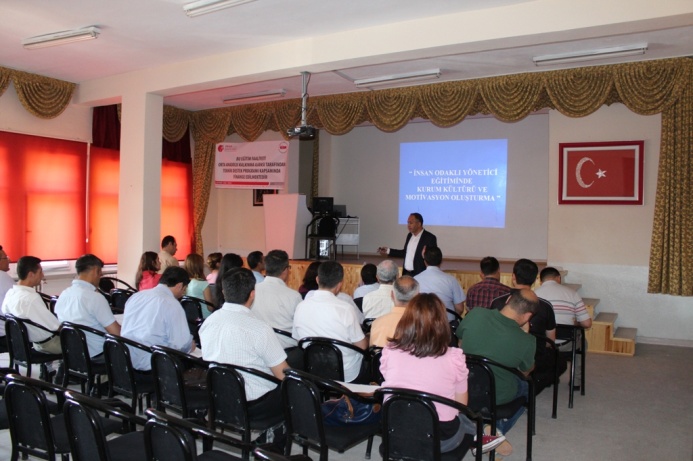 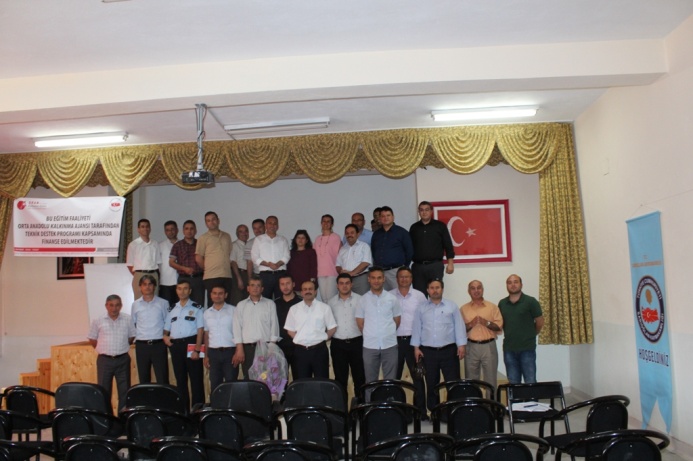 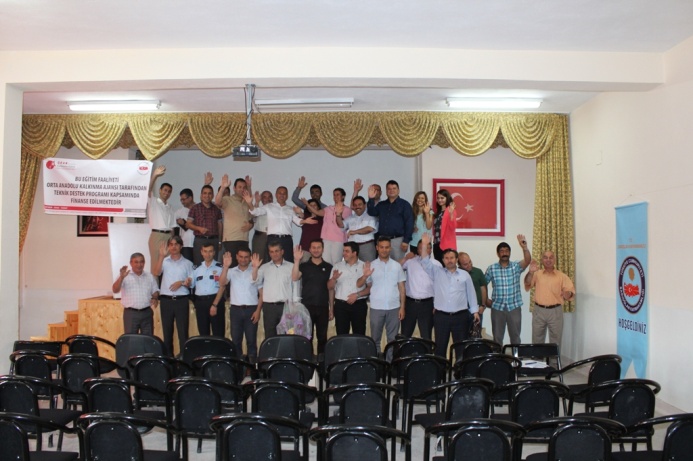 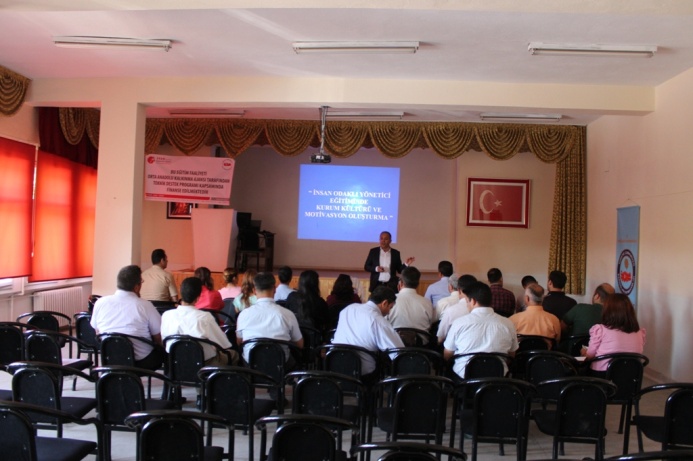 